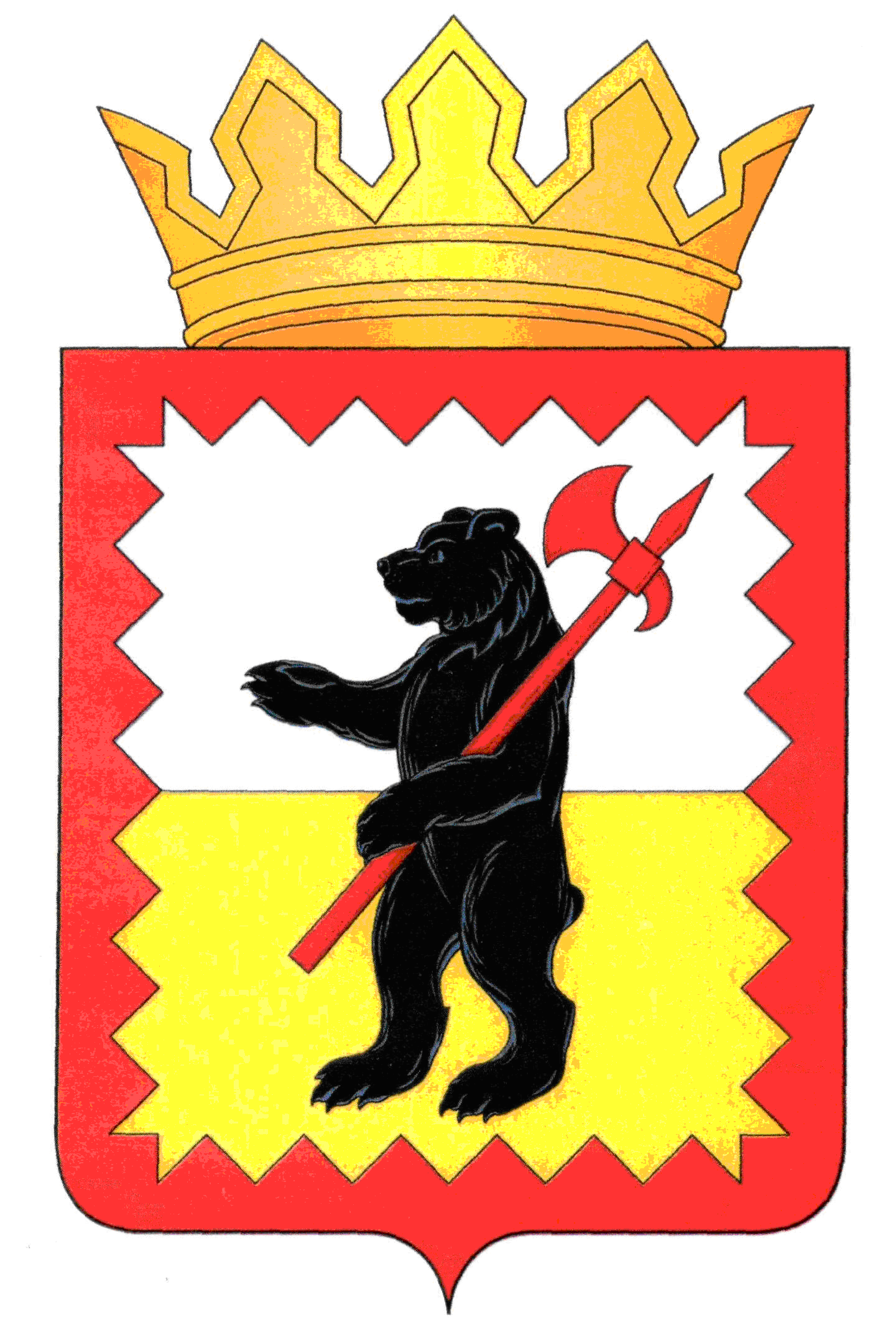 К А Л У Ж С К А Я   О Б Л А С Т ЬМАЛОЯРОСЛАВЕЦКОЕ РАЙОННОЕ СОБРАНИЕ ДЕПУТАТОВ  МУНИЦИПАЛЬНОГО РАЙОНА «МАЛОЯРОСЛАВЕЦКИЙ РАЙОН»Р Е Ш Е Н И Е От 21.12.2022 г.	                                                                                           № 101О внесении изменения в решение Районного Собрания депутатов от 23.03.2016 № 22 «Об утверждении Порядка размещения сведений о доходах, расходах, об имуществе и обязательствах имущественного характера депутатов Малоярославецкого Районного Собрания депутатов и лиц, замещающих муниципальные должности муниципальной службы в Малоярославецком Районном Собрании депутатов, а также сведений о доходах, расходах, об имуществе и обязательствах имущественного характера их супруги (супруга) и несовершеннолетних детей на официальном сайте Малоярославецкой районной администрации и предоставления этих сведений средствам массовой информации для опубликования» На основании Федерального закона от 25.12.2008 № 273-ФЗ «О противодействии коррупции», Устава муниципального района «Малоярославецкий район», Малоярославецкое Районное Собрание депутатовРЕШИЛО:1. Внести следующие изменения в решение Районного Собрания депутатов от 23.03.2016 № 22 «Об утверждении Порядка размещения сведений о доходах, расходах, об имуществе и обязательствах имущественного характера депутатов Малоярославецкого Районного Собрания депутатов и лиц, замещающих муниципальные должности муниципальной службы в Малоярославецком Районном Собрании депутатов, а также сведений о доходах, расходах, об имуществе и обязательствах имущественного характера их супруги (супруга) и несовершеннолетних детей на официальном сайте Малоярославецкой районной администрации и предоставления этих сведений средствам массовой информации для опубликования».1.1. Пункт ж) и з) изложить в новой редакции:«ж) сведения об источниках получения средств, за счет которых совершена сделка по приобретению земельного участка, другого объекта недвижимости, транспортного средства, ценных бумаг (долей участия, паев в уставных (складочных) капиталах организаций), цифровых финансовых активов, цифровой валюты, если сумма таких сделок превышает общий доход депутата Районного Собрания и его супруги (супруга) за три последних года, предшествующих году представления сведений;з) сведения об источниках получения средств, за счет которых совершена сделка по приобретению земельного участка, другого объекта недвижимости, транспортного средства, ценных бумаг (долей участия, паев в уставных (складочных) капиталах организаций), цифровых финансовых активов, цифровой валюты, если сумма таких сделок превышает общий доход лица, замещающего муниципальную должность муниципальной службы в Районном Собрании, его супруги (супруга) за три последних года, предшествующих году представления сведений.»2. Настоящее решение вступает в силу со дня его принятия и подлежит официальному опубликованию.Глава муниципального района«Малоярославецкий район»                                                                    М.А.Брук